Organizativo semanal. Actividad de cierre de “Democracias y dictaduras”Leé varias veces los textos.Armá una lista de las medidas que se tomaron durante las presidencias de Carlos Menem y Fernando de la Rua.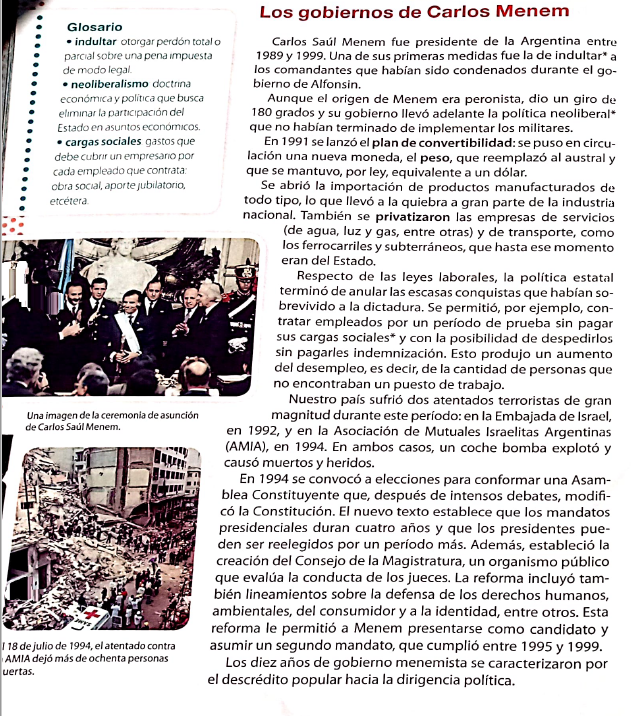 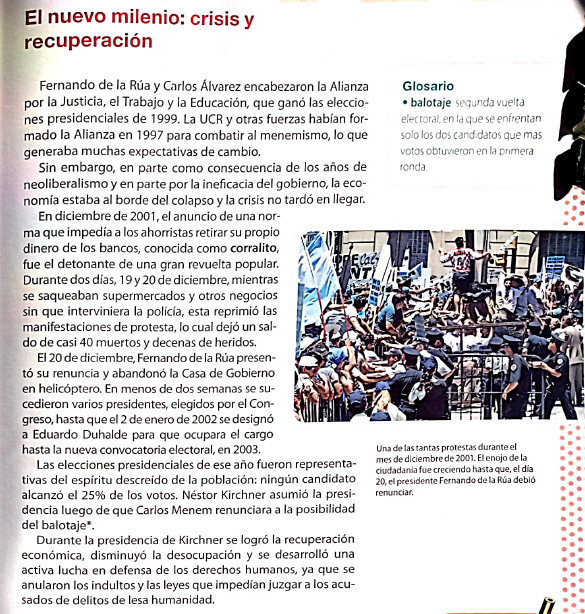 Luego retomá lo trabajado en las clases anteriores para poder completar los mapas conceptuales.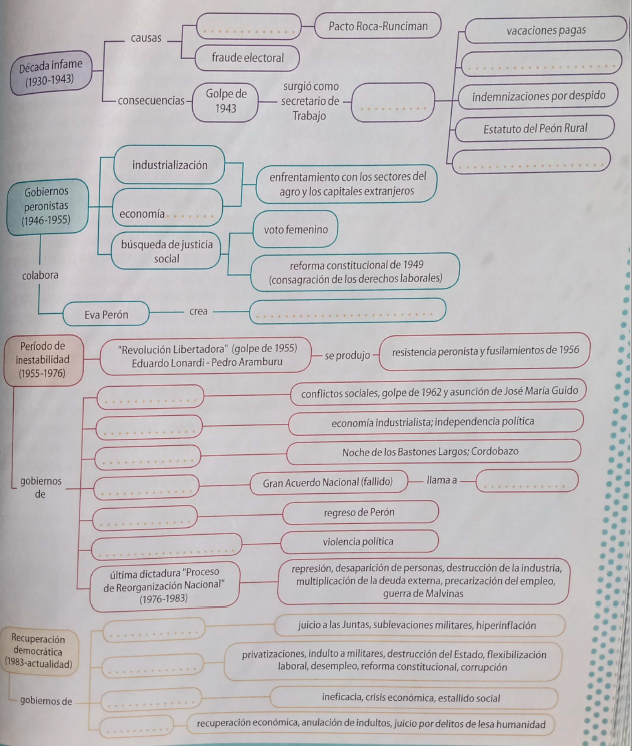 Investigá quién gobernaba nuestro país el año que nacieron las personas que viven con vos (podés armar un cuadro) y si ese año ocurrieron hechos importantes en nuestro país y en el mundo.Lunes 24-8Martes 25-8Miércoles 26-8Jueves 27-8Viernes 28-8Grupo BGrupo A Grupo BGrupo ATodo el grupoLenguaLenguaC. SocialesC. SocialesProyectoLeído y comprendido el cuento y resueltas las actividades del trabajo N°20No se envían por correo.Leído y comprendido el cuento y resueltas las actividades del trabajo N°20No se envían por correo.Terminadas las actividades del trabajo N°14, compartiremos las mismas en la clase de Zoom.No se envían por correo.Terminadas las actividades del trabajo N°14, compartiremos las mismas en la clase de Zoom.No se envían por correo.Compartiremos los avances que cada grupo tenga sobre el tema que le toca trabajar para la primera publicación del diario.Carlos MenemFernando de la RuaNombre, apellido y parentesco.Años de nacimiento y nombre de quién gobernaba.Hechos o acontecimientos importantes que ocurrieron.